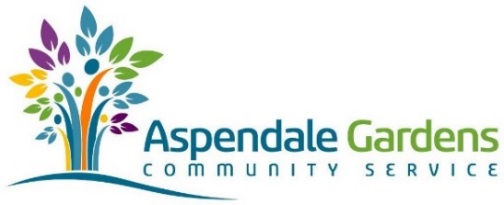 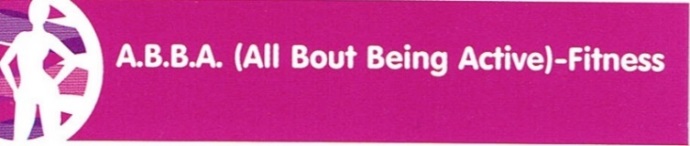 

SHRINK INTO SUMMER (6 WEEK CHALLENGE)When:  Monday 7 October to Saturday 16 November 2019 Weigh & Measure Weeks 1 and 6:WEEK 1:  Monday, 7 October from 5.30am - 5.55am or Tuesday 8 October from 8.45am -9.15amWEEK 6:  Monday, 18 November from 5.30am - 5.55am or Tuesday 19 November from 8.45am- 9.15am               - Weekly Weigh Ins		WEEKS 2, 3, 4 & 5 – Each Monday from 5.30am to 5.55am or Tuesday from 8.45am-9.15am 6 Bootcamps at 7.30am on Saturday:12 October:	Braeside Park, Lower Dandenong Rd, Braeside19 October: 	Cardio Tennis-Aspendale Tennis Club, Sixth Ave, Aspendale26 October:	Boot Camp,  Mentone Beach (in front of Life Saving Club)2 November:    Karkarook Park Run, Warrigal Rd, Heatherton9 November:    Rage Cage Outdoor Fun Workout, Aspendale Gardens Community Centre16 November:    Fun Netball/Basketball Game, Aspendale Gardens Community CentrePoints System   5 points for every cm lost on each area measured on the body  10 points for each class attended100 points for sharing a healthy recipe idea with the challenge group200 points for checking into ABBA Fitness when you attend500 points for a member bringing in a non-member to join the challenge 
(non-member also gets 500 points). Facebook PageA facebook page will be set up for challengers with tips, recipes, inspirational quotes, etc. WinnersThe winners will be based on the highest amount of points accrued over the 5 week challenge. Cost:-    $120.00- Covers the Challenge and any of our Group Fitness Classes (see Timetable).                                     (plus $15 AGCS family membership if not already paid.)	    TERM 4 GROUP FITNESS TIMETABLE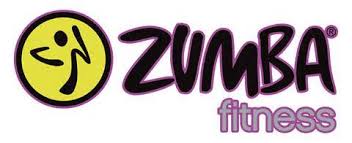 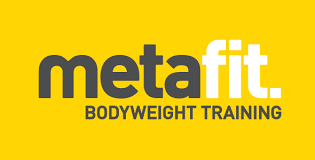 effective Monday 7th October
to Saturday 21st December 2019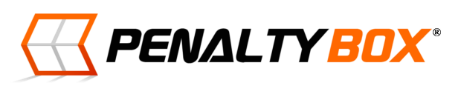 *CCH-Community Centre *MPH Multipurpose HallFor more details, contact Tracy on 0422 002 500 ktnaismith@iinet.net.au6:00am 7.15am9.20am 2.30pm7.15pmMONMETAFIT(*CCH)30 minsTUESPENALTY BOX  (*MPH)45 minsTRAINER’S CHOICE(*CCH)45 minsWEDBOXING (*MPH)45 minsMETAFIT(*MPH)30 minsTHURSTABATA BOOTY BLAST(*MPH)30 minsZUMBA (*CCH)45 minsFRIPOWER PUMP(*MPH)45 minsPOWER PUMP(*CCH)45 minsSATPENALTY BOX(*MPH)45 mins